New for 2019: TERRADISC 8001 T / 10001 T The specialist in shallow soil preparationThe new Pöttinger TERRADISC 8001 T and 10001 T with working widths of 8 and 10 metres guarantee blockage-free incorporation of harvest residues and reliable operation in different operating conditions even with high levels of straw and mulch. High reliability in combination with working speeds of up to 18 kph ensures the enormous output of the new TERRADISC. The uniform, shallow working depth and optimum packing effect produces a perfect seedbed. The compact design, aggressive disc angle and offset configuration of the tools ensure reliable penetration and excellent mixing in of soil and vegetation even in dry conditions. The short construction is a key feature of Pöttinger compact disc harrows. On the TERRADISC, you have a choice of working depths between 5 and 15 cm for the best site-specific soil cultivation.Perfect working results with the TWIN ARM systemA uniform surface finish with the best mixing performance meets farmer's and contractor's expectations in the field. To achieve this Pöttinger has optimised the geometry, size, mounting angle and penetration angle of the discs. Two solid forged carrier arms are welded to a very wide clamping bracket. This ensures that the discs always retain their position and angle. Even in heavy soil or with stones, it is impossible for them to deviate to the side – hard wheel marks are broken up consistently. The central and hydraulic working depth setting with jockey wheels (optional on 8001 T, standard on 10001 T) is convenient and easy to adjust. The result: low draft, perfect penetration, very good ground tracking, the best tilth and incorporation of harvest trash into the soil.Soil conservation even with a large working widthSoil conservation is also a key issue with the new TERRADISC T: the individual frame sections adapt to the ground contours to provide optimum conservation of the soil. At the headland, the TERRADISC T is raised onto the suspension of the rear roller so its weight is distributed across the whole working width. The trailed TERRADISC is therefore very light on its feet at headlands. As is standard at Pöttinger, the TERRADISC T offers the effective working width as specified. The following rear rollers are available for the TERRADISC: cage roller, pack ring roller, rubber packer roller and tandem CONOROLL.Despite its large working width, the TERRADISC T is compact during transport: the chassis features an integrated folding and transport system for safe road transport with a transport height of 4.0 m and a transport width of 3.0 m. Air brakes or hydraulic brakes are available.Preselect functions are used to control the machine as standard, and only three double-acting remotes are required. An ISOBUS compatible control system and load sensing hydraulics are available as an option. For this Pöttinger offers the new EXPERT 75 ISOBUS terminal – a convenient and intuitive single-hand control system with a touchscreen and scroll wheel. The terminal can be used together with all your ISOBUS compatible machines.Photo preview:More printer-optimised photos: http://www.poettinger.at/presse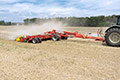 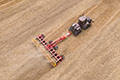 TERRADISC 10001 T For high outputTERRADISC 10001 Thttps://www.poettinger.at/de_at/Newsroom/Pressebild/4073https://www.poettinger.at/de_at/Newsroom/Pressebild/4074